Survivor Weekend!Saturday 9/1810am Kids Kraft – Kids of all ages.  Meet at the big clubhouse for crafts. Small children will need to bring a “helper”12pm Human Board Game– Meet over by the small pavilion to see if you can be the first one to the finish line. 3pm: Tie Dye  $- Meet us behind the Clubhouse to purchase a KOA Tie Dye shirt, then dip it in your favorite colors.	7pm – Live Music – Come on down to the clubhouse and celebrate the last weekend of the summer with music by Full Circle !!!!Sunday 9/19Check out @ 11am:  TRAVEL SAFELY! Thank You for Camping with us!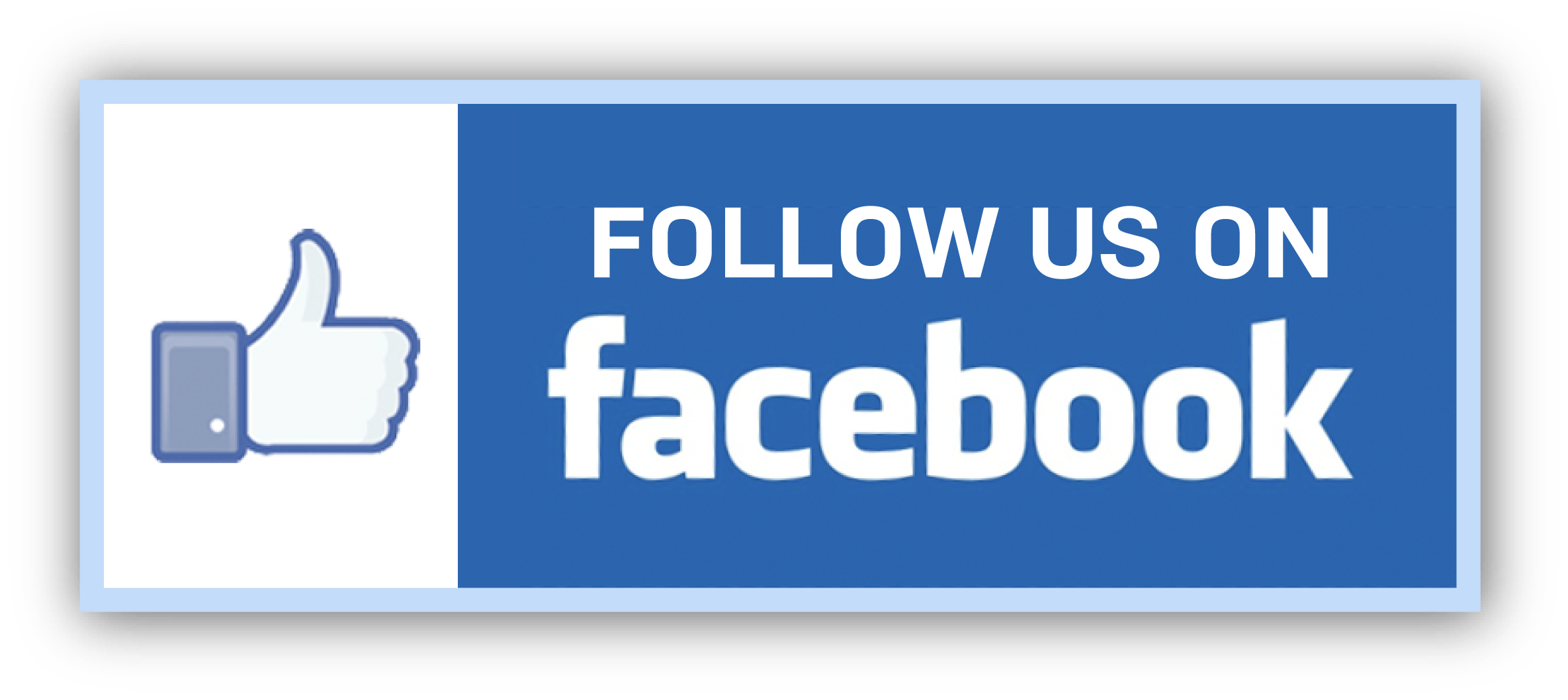 